LE TRIANGLE DE PENROSECommentaire : Réaliser une figure dont les perspectives vues dans le plan sont impossibles.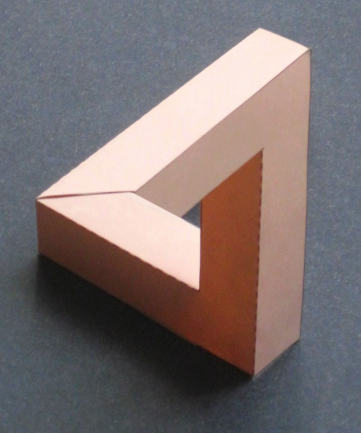 Ce triangle, appelé triangle de Penrose, semble à première vue « équilatéral ». Mais en y regardant de plus près, le solide qui le forme montre des perspectives impossibles à obtenir dans la réalité.Pourtant la photographie ci-dessus a été réalisée sans trucages ! Mystère…Pour le réaliser, se munir d’une feuille de papier cartonnée et reproduire ou imprimer le patron du solide donné à la page suivante. Puis coller les languettes.Fermez un œil ! Le triangle de Penrose apparaît en alignant l’œil ouvert, la face 1 et la face 2.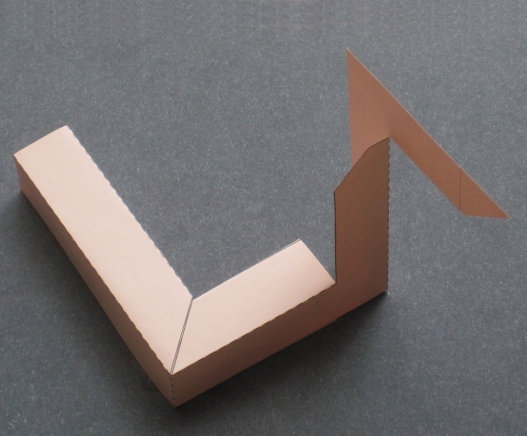 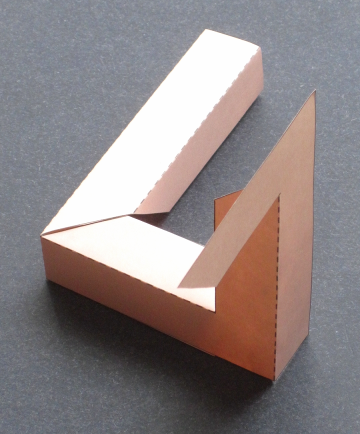 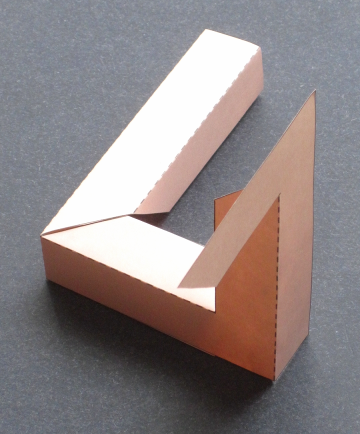 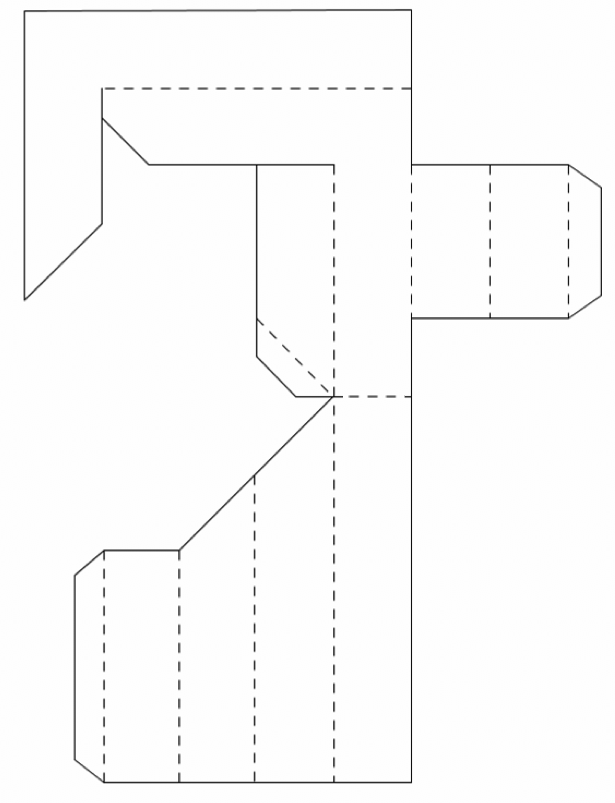 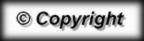 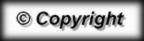 